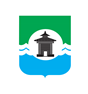 27.09.2023 года № 470РОССИЙСКАЯ ФЕДЕРАЦИЯИРКУТСКАЯ ОБЛАСТЬДУМА БРАТСКОГО РАЙОНАРЕШЕНИЕО ходе выполнения муниципальной программы «Поддержка юридических лиц и индивидуальных предпринимателей, осуществляющих розничную торговлю и доставку продовольственных товаров в поселения муниципального образования «Братский район» с ограниченными сроками завоза грузов (продукции)» за 2022 годЗаслушав информацию заместителя мэра по экономике и финансам администрации муниципального образования «Братский район» Ольги Анатольевны Ширгородской о ходе выполнения муниципальной программы «Поддержка юридических лиц и индивидуальных предпринимателей, осуществляющих розничную торговлю и доставку продовольственных товаров в поселения муниципального образования «Братский район» с ограниченными сроками завоза грузов (продукции)» за 2022 год, руководствуясь статьям 30, 33, 46 Устава муниципального образования «Братский район», Дума Братского районаРЕШИЛА:1. Информацию заместителя мэра по экономике и финансам администрации муниципального образования «Братский район» Ольги Анатольевны Ширгородской о ходе выполнения муниципальной программы «Поддержка юридических лиц и индивидуальных предпринимателей, осуществляющих розничную торговлю и доставку продовольственных товаров в поселения муниципального образования «Братский район» с ограниченными сроками завоза грузов (продукции)» за 2022 год принять к сведению (прилагается).2. Настоящее решение разместить на официальном сайте муниципального образования «Братский район» - www.bratsk.raion.ru. Председатель Думы Братского района					                   С.В. КоротченкоПриложение крешению Думы Братского районаот 27.09.2023 года № 470О ходе выполнения муниципальной программы «Поддержка юридических лиц и индивидуальных предпринимателей, осуществляющих розничную торговлю и доставку продовольственных товаров в поселения муниципального образования «Братский район» с ограниченными сроками завоза грузов (продукции)» за 2022 годПрограмма утверждена постановлением мэра Братского района от 27.01.2022 № 46 (в редакции постановления мэра Братского района от 07.07.2022 № 509).Целью Программы является обеспечение населения, проживающего в труднодоступных населенных пунктах Братского района с ограниченными сроками завоза грузов (продукции), продовольственными товарами (постановление Правительства Российской Федерации от 23.05.2000 № 402 «Об утверждении перечня районов Крайнего Севера и приравненных к ним местностей с ограниченными сроками завоза грузов (продукции)»).Для достижения указанной цели в рамках Программы предусмотрена реализация одной подпрограммы – Поддержка юридических лиц и индивидуальных предпринимателей, осуществляющих розничную торговлю и доставку продовольственных товаров в поселения муниципального образования «Братский район» с ограниченными сроками завоза грузов (продукции).За отчетный период исполнено следующее основное мероприятие (мероприятие).- частичное финансовое обеспечение (возмещение) транспортных расходов юридических лиц и индивидуальных предпринимателей, осуществляющих розничную торговлю и доставку продовольственных товаров.В соответствии, с которым между администрацией муниципального образования «Братский район» и индивидуальными предпринимателями, осуществляющими розничную торговлю и доставку продовольственных товаров в поселения с ограниченными сроками завоза грузов, было заключено 8 Соглашений на частичное возмещение транспортных расходов:-  с ИП Колотилиным Павлом Валентиновичем, зарегистрированным в п.Наратай и осуществляющим торговую деятельность в п.Наратай;- с ИП Стрелковым Владимиров Ильичом, зарегистрированным в п.Наратай и осуществляющим торговую деятельность в п.Наратай;-  с ИП Лободой Людмилой Степановной, зарегистрированной в г.Братск и осуществляющей торговую деятельность в п.Карахун;- с ИП Читаевым Виктором Михайловичем, зарегистрированным в п.Карахун и осуществляющим торговую деятельность в п.Карахун;-  с ИП Копыловым Владимиром Валерьевичем, зарегистрированным в п.Озерный и осуществляющим торговую деятельность в п.Озерный;- с ИП Мидивановой Еленой Павловной, зарегистрированной в п.Озерный и осуществляющей торговую деятельность в п.Озерный;-  с ИП Лободой Людмилой Степановной, зарегистрированной в г.Братск и осуществляющей торговую деятельность в п.Озерный;- с ИП Сидоренко Александром Александровичем, зарегистрированным в п.Озерный и осуществляющим торговую деятельность в п.Озерный.Реализация основного мероприятия (мероприятие) достигнута в целевом показателе Программы, а именно в количестве юридических лиц и индивидуальных предпринимателей, желающих получить субсидию. Отклонение от планового значения составило – 0 ед. Соответственно можно говорить о том, что показатели Программы достигнуты.Объем фактически завезенных продовольственных товаров от расчетных плановых объемов ниже, что соответственно повлияло на потребность в финансовом обеспечении (возмещении) транспортных расходов.Объем планового финансирования муниципальной программы составил 1635,9 тыс. рублей, в том числе: из областного бюджета 1488,7 тыс. рублей, из местного бюджета 147,2 тыс. рублей. Исполнение Программы от плановых значений составило 1280,5 тыс. рублей, в том числе: из областного бюджета 1165,3 тыс. рублей, из местного бюджета 115,2 тыс. рублей. В процентном отношении выполнение от плановых значений составило 78,3.         Недоиспользование денежных средств предоставленных из областного бюджета местному бюджету в целях софинансирования расходных обязательств, а также денежных средств предоставленных из местного бюджета связано с определенными факторами, а именно:1. Фактическое количество проживающего на территории населения меньше, что соответственно отличается от официальных сведений Иркутскстата, которые применяются при расчете суммы субсидии. 2. Учитывая, что население проживает в сельской местности, уменьшается потребность в таких продуктах как: картофель, овощи, молочная продукция, мясная продукция. Данный вид продуктов выращивается и производится на личных подсобных хозяйствах граждан, что соответственно значительно уменьшает завоз индивидуальными предпринимателями перечисленных продовольственных товаров. Как следствие из этого невыполнение плана доставки, что соответственно влечет уменьшение суммы возмещения транспортных расходов.3. Низкая заинтересованность у индивидуальных предпринимателей в получении субсидии. Возможные факторы:- одним из условий в предоставлении субсидии является обязанность юридического лица и индивидуального предпринимателя иметь документы, подтверждающие наличие на праве собственности или ином законном основании помещения, которое используется при осуществлении розничной торговли продовольственными товарами в населенном пункте;- цена реализации в торговом объекте с учетом обязательства получателя субсидии по формированию цены на товар обязана быть ниже расчетной цены реализации, с учетом торговой надбавки установленной постановлением Губернатора Иркутской области от 11.06.1999 № 401-пп «О торговых надбавках на товары, реализуемые в районах Крайнего Севера и приравненных к ним местностях с ограниченными сроками завоза грузов (продукции)». Данное требование также является одним из условий в предоставлении субсидии. Критерий оценки эффективности Программы составил 0,8.  В соответствии с методикой оценки эффективности реализации муниципальных программ данный критерий определяется как «эффективная».Дальнейшая реализация Программы даже в освоенных объемах крайне необходима. Государственная поддержка хозяйствующих субъектов в рамках реализации данной субсидии стимулирует предпринимателей к ведению бизнеса, что соответственно дает возможность покрыть свои транспортные расходы на доставку продуктов и иметь здоровую конкуренцию в данной сфере деятельности.   Для повышения эффективности программы предлагается усилить работу глав администраций сельских поселений и администрации муниципального образования «Братский район» по привлечению хозяйствующих субъектов в получении данной субсидии.  